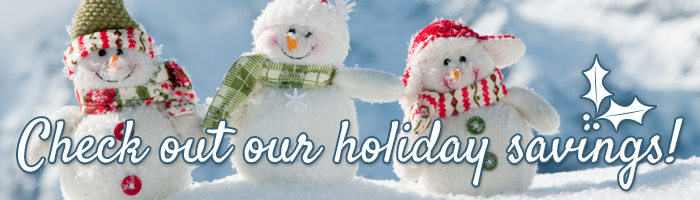 Do you want to save $$$ for next year’s holiday shopping?TORO Credit Union is offering our Holiday savings to all members! Gladly accepting new members also.Benefits to opening a New Holiday Savings Club: ONLY can be opened between Dec 1st thru Jan 31st.MUST have a recurring deposit via payroll deduction.Higher interest ratesAnyone who opens a new Holiday savings account, the Credit Union will help by depositing $25!!!Now thru January 31st ONLY!!!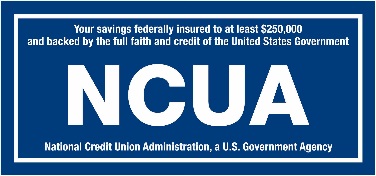 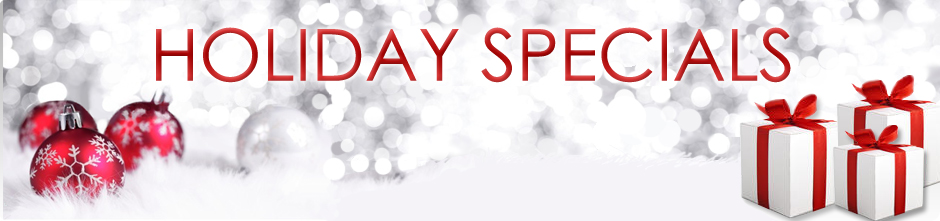 